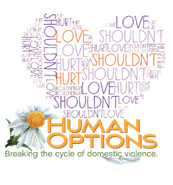 Human Options’ Ambassador 2017Program OverviewHuman Options is a domestic violence agency that has been serving Orange County communities for the past 35 years. We offer a holistic approach to healing that is reflected in our core services which include robust residential, community based, and community education programming.The Ambassador program is a new addition to our community education services and we are looking for curious and passionate teens who are interested in growing their leadership skills and ending dating violence in our society. The program’s primary goal is to equip teens with the skills needed to become ambassadors of Human Options’ prevention efforts and serve their communities as peer-to-peer mentors. A peer-to-peer mentor is a student who can serve as a resource, a helping hand, a sounding board, and a referral service for other youth. In particular, the Human Options’ peer-to-peer mentor will receive specialized education and resources relevant to prevention or responding to dating violence and relationship abuse.As a member of the Ambassador program, participants are committing to participating in the following key activities:Attendance at 10-12 weekly, two hour group meetings beginning in September and running through November 2017 (location: TBD).Completion of two service learning projects related to creating awareness around teen dating violence and/or domestic violence.Service learning projects can consist of several events including, but not limited to: tabling/participation in community resource events, hosting and/or co-facilitating Human Options educational activities, participating in the Human Options October campaign for Domestic Violence Awareness Month, and/or assisting in the planning and delivery of teen and parent conferences.Parent(s)/Guardian(s) of program participants also commit to the following:Attending the parent/guardian meeting in late August. Should you have any other questions regarding this program, please contact Tanya Garcia, Community Education Supervisor at tgarcia@humanoptions.org or (949)737-5242 ext. 225.Thank you in your interest in becoming a Human Options Ambassador! We look forward to reviewing your application and learning more about your interest in this program. Community EducationHuman Options, Inc. P.O. Box 53745Irvine, CA 9261924/7 Hotline: 877-854-3594IMPORTANT DATES & INFORMATION:Deadline to submit application: July 31, 2017, e-mail: tgarcia@humanoptions.orgSelected participants will be notified by the week of August 7, 2017. Reliable transportation is needed by participants to and from weekly meetings.Human OptionsAmbassador ProgramDue by:  July 31, 2017                                                           Email to: tgarcia@humanoptions.org Human OptionsAmbassador ProgramDue by:  July 31, 2017                                                           Email to: tgarcia@humanoptions.org Human OptionsAmbassador ProgramDue by:  July 31, 2017                                                           Email to: tgarcia@humanoptions.org Human OptionsAmbassador ProgramDue by:  July 31, 2017                                                           Email to: tgarcia@humanoptions.org Human OptionsAmbassador ProgramDue by:  July 31, 2017                                                           Email to: tgarcia@humanoptions.org Applicant InformationApplicant InformationApplicant InformationApplicant InformationApplicant InformationFull Name:Full Name:Full Name:Full Name:Full Name:Grade:Age:Age:School:School:Email:Home Phone:Home Phone:Cell Phone:Cell Phone:Current Address:Current Address:Current Address:Current Address:Current Address:City:State:State:ZIP Code:ZIP Code:Extracurriculuar Activities/hobbiesExtracurriculuar Activities/hobbiesExtracurriculuar Activities/hobbiesExtracurriculuar Activities/hobbiesExtracurriculuar Activities/hobbiesGPA:                                                (NOTE: All applicants are required to have a minimum of a 2.8 GPA)GPA:                                                (NOTE: All applicants are required to have a minimum of a 2.8 GPA)GPA:                                                (NOTE: All applicants are required to have a minimum of a 2.8 GPA)GPA:                                                (NOTE: All applicants are required to have a minimum of a 2.8 GPA)GPA:                                                (NOTE: All applicants are required to have a minimum of a 2.8 GPA)Extracurricular Activity #1:Extracurricular Activity #1:Extracurricular Activity #1:Hours required per week:Hours required per week:Extracurricular Activity #2:Extracurricular Activity #2:Extracurricular Activity #2:Hours required per week?Hours required per week?Extracurricular Activity #3:Extracurricular Activity #3:Extracurricular Activity #3:Hours required per week?Hours required per week?Academic Achievements/Awards:Academic Achievements/Awards:Academic Achievements/Awards:Academic Achievements/Awards:Academic Achievements/Awards:Parent/GUARDIAN InformationParent/GUARDIAN InformationParent/GUARDIAN InformationParent/GUARDIAN InformationParent/GUARDIAN InformationParent/Guardian(s) Name(s):Parent/Guardian(s) Name(s):Parent/Guardian(s) Name(s):Parent/Guardian(s) Name(s):Parent/Guardian(s) Name(s):Address:Address:Address:Phone:Phone:City:Zip Code:Zip Code:Phone:Phone:Relationship:Relationship:Relationship:Relationship:Relationship:Short ResponseIf additional space is needed, please answer on a word document and attach it to your application submission. Short ResponseIf additional space is needed, please answer on a word document and attach it to your application submission. Short ResponseIf additional space is needed, please answer on a word document and attach it to your application submission. Short ResponseIf additional space is needed, please answer on a word document and attach it to your application submission. Short ResponseIf additional space is needed, please answer on a word document and attach it to your application submission. Why are you interested in participating in the Ambassador program?What is your current understanding of teen dating violence and/or domestic violence?How do you plan on taking what you learn from this program and sharing it with your community(ies)?What do you hope to gain from this program?Why are you interested in participating in the Ambassador program?What is your current understanding of teen dating violence and/or domestic violence?How do you plan on taking what you learn from this program and sharing it with your community(ies)?What do you hope to gain from this program?Why are you interested in participating in the Ambassador program?What is your current understanding of teen dating violence and/or domestic violence?How do you plan on taking what you learn from this program and sharing it with your community(ies)?What do you hope to gain from this program?Why are you interested in participating in the Ambassador program?What is your current understanding of teen dating violence and/or domestic violence?How do you plan on taking what you learn from this program and sharing it with your community(ies)?What do you hope to gain from this program?Why are you interested in participating in the Ambassador program?What is your current understanding of teen dating violence and/or domestic violence?How do you plan on taking what you learn from this program and sharing it with your community(ies)?What do you hope to gain from this program?If chosen to participate in the Human Options Ambassador Program, I  ___________________________________, commit to participating in all key activities described below: Attendance at 10-12 weekly, two hour group meetings beginning in September and running through November 2017 (location: TBD).Completion of two service learning projects related to creating awareness around teen dating violence and/or domestic violence.If chosen to participate in the Human Options Ambassador Program, I  ___________________________________, commit to participating in all key activities described below: Attendance at 10-12 weekly, two hour group meetings beginning in September and running through November 2017 (location: TBD).Completion of two service learning projects related to creating awareness around teen dating violence and/or domestic violence.If chosen to participate in the Human Options Ambassador Program, I  ___________________________________, commit to participating in all key activities described below: Attendance at 10-12 weekly, two hour group meetings beginning in September and running through November 2017 (location: TBD).Completion of two service learning projects related to creating awareness around teen dating violence and/or domestic violence.If chosen to participate in the Human Options Ambassador Program, I  ___________________________________, commit to participating in all key activities described below: Attendance at 10-12 weekly, two hour group meetings beginning in September and running through November 2017 (location: TBD).Completion of two service learning projects related to creating awareness around teen dating violence and/or domestic violence.Signature of applicant:Signature of applicant:Signature of applicant:Signature of applicant:Date:If my teen is chosen to participate in the Human Options Ambassador Program, I  ___________________________________, commit to participating in the parent/guardian meeting taking place in late August. I understand that at any time I can revoke permission for my teen to participate in this program. If my teen is chosen to participate in the Human Options Ambassador Program, I  ___________________________________, commit to participating in the parent/guardian meeting taking place in late August. I understand that at any time I can revoke permission for my teen to participate in this program. If my teen is chosen to participate in the Human Options Ambassador Program, I  ___________________________________, commit to participating in the parent/guardian meeting taking place in late August. I understand that at any time I can revoke permission for my teen to participate in this program. If my teen is chosen to participate in the Human Options Ambassador Program, I  ___________________________________, commit to participating in the parent/guardian meeting taking place in late August. I understand that at any time I can revoke permission for my teen to participate in this program. Signature of parent:Signature of parent:Signature of parent:Signature of parent:Date: